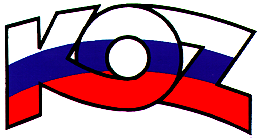 KONFEDERÁCIA ODBOROVÝCH ZVÄZOV SLOVENSKEJ REPUBLIKY			                                          Odborárske nám. č. 3, 815 70  Bratislava			Materiál na rokovanieHSR SR 14.08.2017bod 21S T A N O V I S K Ok návrhu zákona, ktorým sa mení a dopĺňa zákon č. 186/2009 Z. z. o finančnom sprostredkovaní a finančnom poradenstve a o zmene a doplnení niektorých zákonov v znení neskorších predpisovPopis materiáluV záujme dosiahnutia cieľov právnej úpravy EÚ je oproti súčasnému stavu potrebná podrobnejšia úprava systému osobitného finančného vzdelávania finančných agentov a finančných poradcov, pokiaľ ide o jeho obsah a taktiež reguláciu poskytovateľov osobitného finančného vzdelávania. Oproti súčasnej právnej úprave navrhovaná nová právna úprava v súlade so smernicou  prinesie viacero zmien, ktoré sa týkajú taktiež zavedenia podrobnejších pravidiel výkonu činnosti finančného sprostredkovania, osobitnej regulácie investičných produktov založených na poistení, zavedenia regulácie krížového predaja, podrobnejšej úpravy cezhraničných služieb a udeľovania sankcií.Okrem implementácie smernice Európskeho parlamentu a Rady je cieľom návrhu zákona riešenie podnetov z aplikačnej praxe, najmä pokiaľ ide o úpravu osobitného finančného vzdelávania v oblasti požiadaviek na odbornú spôsobilosť osôb vykonávajúcich finančné sprostredkovanie a finančné poradenstvo, ako aj podmienok, ktoré musia spĺňať právnické soby, ktoré poskytujú osobitné finančné vzdelávanie pre jednotlivé sektory a jednotlivé stupne odbornej spôsobilosti.Stanovisko KOZ SRKOZ SR nemá k predloženému návrhu zákona pripomienky.Závery a odporúčaniaKOZ SR odporúča návrh zákona na ďalšie legislatívne konanie.